Parish Bulletin Announcement for placement as space allows: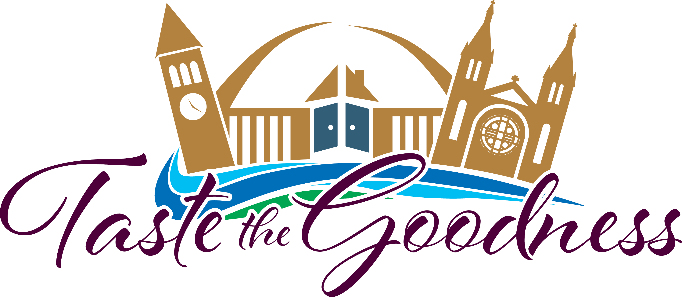 